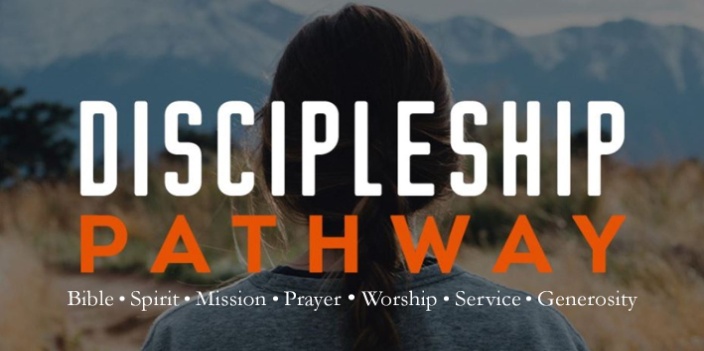 Matthew 6:9-13A.	Our Father: WorshipGod is our Abba Father; Romans 8:15Our Father rules from Heaven and all things are under His AuthorityB.	Your kingdom come: AgreementGod is Already at WorkHe is Lord and He is MasterWe pray for His Will to be doneOn Earth as it is in HeavenC.	Give us this day our daily bread: ThanksgivingGive thanks for the bread God has already SuppliedDevelop a Grateful HeartD.	Give us this day our daily bread: Specific RequestsAsk God to meet Particular needs in your lifeGod Invites you to come to Him with Confidence and Boldness to receive answers to your requests from HimIt is a Privilege to present our petitions to HimE.	Forgive us our debts, as we forgive our debtors: ConfessionDo an Inventory and ask God to Forgive you for whatever you might have thought, said, or done that is offensive to HimChoose to forgive those who have Offended youPrayer is a time to Assess the condition of your heartF.	Lead us not into temptation but deliver us from evil: Spiritual WarfareG.	Yours is the kingdom and power and glory forever: WorshipWe Begin with Worship and we End with WorshipJesus declared His Father is Ruler of heaven and has All authorityHonolulu Assembly of God  Discipleship Pathway  March 13, 2022